                               Time line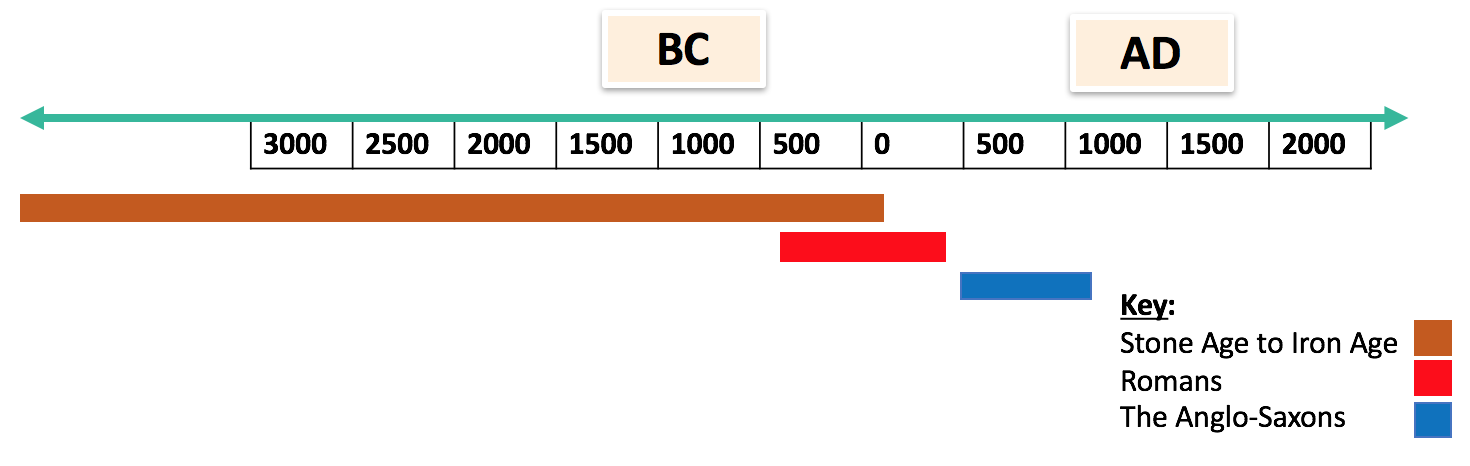 Maps and images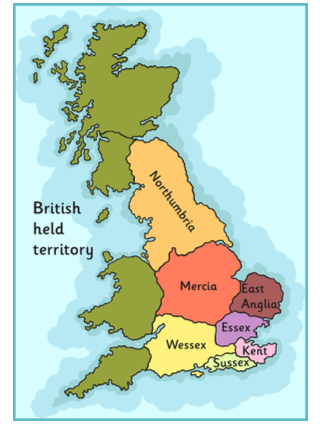 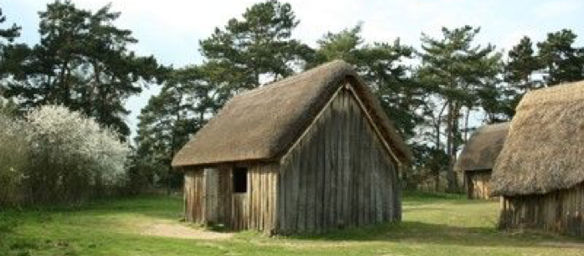 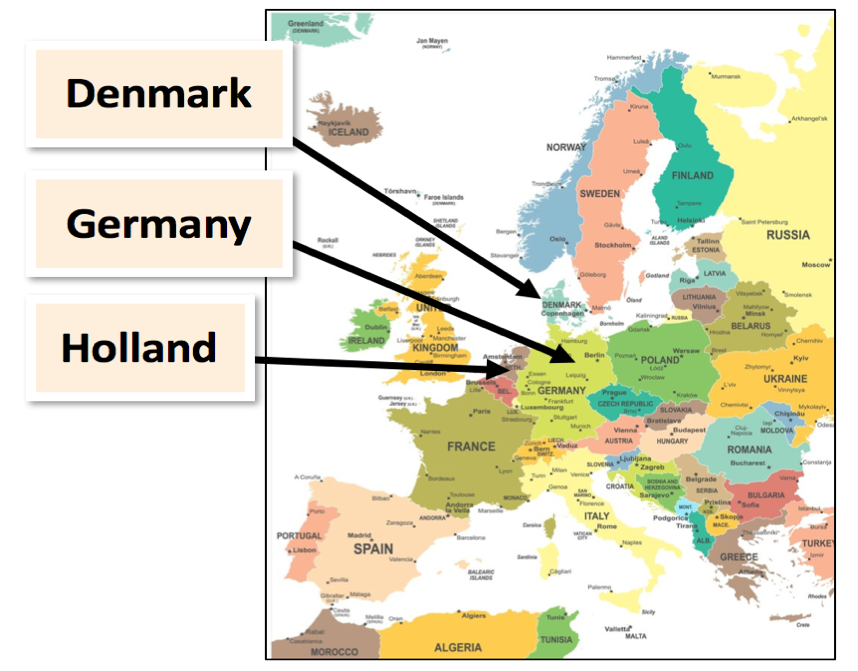 History Knowledge Organiser – Anglo-SaxonsWhat I should already knowIn the past, people didn’t have the same technology we have nowadays The earliest people that lived in Britain made weapons from stones, bronze and ironArchaeologists found out about the past by looking at artefactsRomans invaded and settled in Britain bringing towns, roads and construction